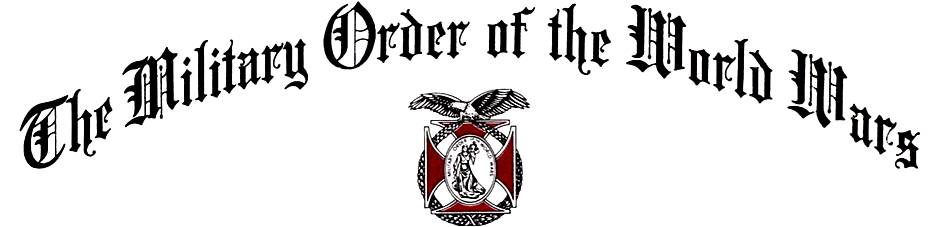 Colorado Springs, CO Chapter #1514 October 2021Commander’s Comments:Greetings, Companions!Fall is here, as the temperature and Aspen trees reveal. I hope you had a chance to view the beautiful autumn colors! Our chapter has been very busy for September.We combined our membership meeting with the Rocky Mountain Youth Leadership Foundation (RMYLF) fund raiser for the 2022 Youth Leadership Conference (YLC), scheduled for 20-24 June at University of Colorado, Colorado Springs (UCCS). This event kicks off our fund-raising efforts for next year’s conference. The fund raiser was held at Patty Jewett Golf Course on September 22nd. We had over fifty attendees and raised around $10,000.00! Thank you for all who attended and contributed. A special thanks to Anja Wynne and RF Smith who did the lion’s share of the work planning and executing the fund raiser. The evening’s highlight were the testimonials from parents and students who attended last year’s conference. The students provided compelling and sincere testimonials regarding the value and impact of the conference on their development as future leaders. The parent testimonials emphasized their appreciation of YLC emphasizing the importance of patriotism throughout the conference, a subject that is neglected in school curriculum and in public discourse. We also showed a video of the Cyber Security “awesome power” skit that won the YLC student group presentation. That provided the audience with a visual portrayal more powerful than a narrative about the exercise.On September 24, our MOWW Chapter sponsored a 10-person table at the Police Foundation of Colorado Springs annual Medal of Valor dinner at the Broadmoor. We joined other private citizens, community organizations and businesses to recognize the Colorado Springs Police Department first responders to express our support for their mission to make Colorado Springs a better, safer place to live and honor police officers for their heroic and sacrificial actions to protect our community. The Chapter raised enough funds to allow several MOWW members and spouses to attend with three YLC students plus police officers and spouse to attend this function (see picture on following page). This was an opportunity for our Chapter to demonstrate support for First Responders which is one of the cornerstones of the MOWW mission.. 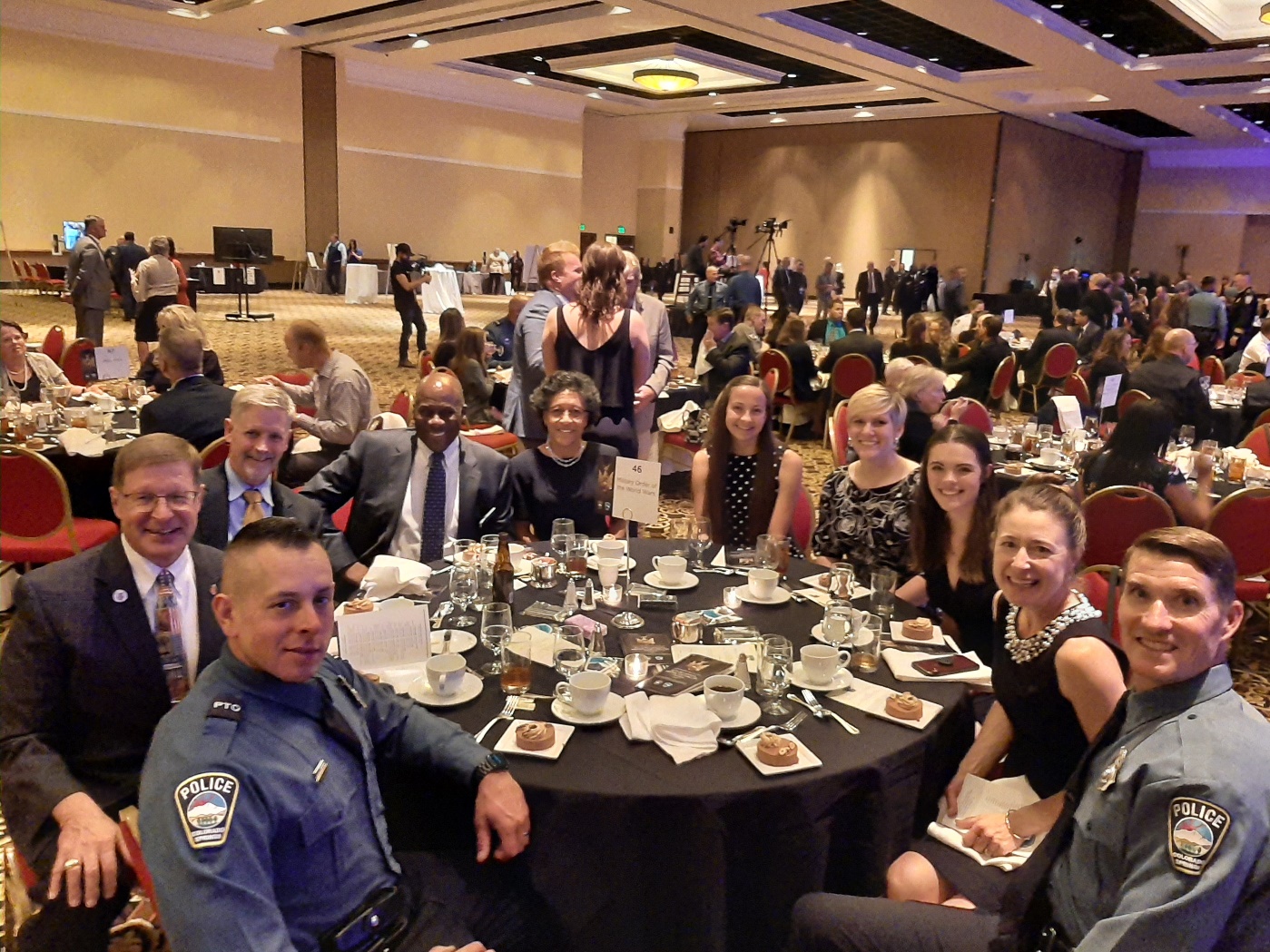 Member Birthdays:  Best wishes for the following companions:October:  November:        COL Michael Boatner – 1 Nov                LTC John Russell – 5 Nov                                                                                MAJ Roosevelt Hines, Jr. – 17 Nov        Col Richard Rima – 21 NovMonthly Chapter ReportWe did not hold a Staff Meeting in September. The following are items of interest carried over from the August meeting:1.  Treasurer’s Report-Jim Taylor. (September)2.  Committee Reportsa.  ROTC/JROTC- No Status To Report (NSTR)b.  Patriotic Education-Steve. RMYLC 2021 completed. Should get money for each student who attended. Check will come to Steve.c.  Membership-Ulysses Swift. d.  Programs-Steve Shambach(1)  Boy and Girl Scouts-Kerm Neal/Jim Taylor. Kerm will send out a note to re-energize the Eagle Award recognition by MOWW.(2)  Homeland Security/National Defense- Jon Wisham. Steve will meet with Rudy Veit to see if he is willing to join MOWW and help with this program. e.  First Responders. George Reed. See Medal of Valor Dinner write up.f.  Rocky Mountain Youth Leadership Foundation (RMYLF) and RMYLC-Steve. See Fund Raiser.3.  New Business4.  Old Business. a.  Due Outs(1)  All Recruit new members! (2)  Chapter needs to complete required documents for state tax exempt status using MOWW Federal 501(c)19 Veteran Tax Exempt status.  Rich Peters and Mike Berendt working on this initiative.  National HQs is exploring Tax Exempt 501(c)3 status for entire organization.(3)  Steve Programs:(a)  October: Dinner meeting on 22 October. Details below(b)  November: Scout update. Kerm lined up speakers for the November meeting. Save the Date: Saturday, 13 November, 1100-1330, Scout Update, Patty Jewett Golf Course.(4)  Hill House poster is now displayed in the window of the Hill House in Palmer Lake, at 130 Upper Glenway, Palmer Lake, CO designating the Chapter Headquarters.  Please come by and take a look at the building in picturesque Palmer Lake.b.  Soliciting from membership volunteers for the following vacant Positions (please go to MOWW website for job descriptions if you are interested in these positions):(1)  Historian (Priority Position Steve would like filled)(2)  Public Relations (Priority Position Steve would like filled)(3)  Marshall(4)  Chaplain(5)  Judge Advocatec.  We need to work up a Staff succession plan for the next 3 years; By bylaws, this is last year for Commander and several others are on extension.d.  We can submit articles to Officer Review MOWW Magazine. It suggested that we establish a Scribe Position. e.  Chapter Action Plan completed.f.  Marketing and Outreach. Steve is on a National MOWW Strategic Initiatives committee. They are contracting a marketing organization to help MOWW improve their marketing. 5.  Next Staff Meeting:  Thursday, 21 October 1700, at Hill House 6.  Next Chapter Meeting: Tuesday, 26 October 2021When:  Social time at 1700 (cash bar); Call to Order at 1730; Dinner at 1745; Adjourn at 1930Where:  Patty Jewett Golf Course, 900 East Espanola, Colorado Springs, CO 80907Speaker:  Colorado Springs Fire Chief, Randy Royal. He will be speaking about the current state of the fire department, challenges and opportunities as a first responder.Reservations Required:  Please RSVP no later than 15 October 2021 to LTC Mike Berendt, berendt478@aol.com; (410)908 6777Dinner Menu: TBDCost: $25.00 per person, cash or check only please Attire: Casual for men; comparable for women. Wear your MOWW nametag and paraphernalia!Speaker Bio:   Fire Chief - Randy RoyalChief Royal has been a member of the Colorado Springs Fire Department since 1987 and has worked in emergency services for over 42 years (28 years as a paramedic). Chief Royal has served in a Chief Officer role for 16 years, as a Battalion Chief, Shift Commander and Deputy Chief. He graduated from Flagler College and has regularly attended the National Fire Academy receiving the Executive Fire Officer designation. He also has earned the Center of Public Safety Excellence’s designation as a Chief Fire Officer. Chief Royal has presented numerous classes in the state and region to include the Colorado State Chiefs Conference, Fire-Rescue International, and Missouri Valley Chiefs Conference. During his career, he has been involved in many programs and projects to include the initiation of the Tactical Emergency Medical Program, worked in the early Hazmat and Tox-medic Programs, managed the Medical Division, helped develop the Awards and Recognition Program, chaired the department’s Rebranding Committee, and presently leads the Pandemic Taskforce. He has been recognized over his career with numerous awards to include two Medals of Distinguished Service and the Firefighter of the Year award. He is proudest for being recognized as part of the department’s efforts with the Castle West Apartment fire, Waldo Canyon fire, and the BlackQuestions? CONTACT:  Stephen Shambach 719-447-5505   shambachsm@msn.com  For the Good of the Order.Steve Shambach, COL, USA (Ret)Colorado Springs Chapter CommanderH: 719.481.4776; C:719.447.5505shambachsm@msn.comIt is nobler to serve than to be servedAttachment:  Contribution/Pledge FormCONTRIBUTION OR PLEDGEYes, I am making a tax-deductible contribution or pledge to the Colorado Springs Chapter of the Military Order of the World Wars.I wish to contribute or pledge $__________to the Patriotic Education Fund.I wish to contribute of pledge $__________to the ROTC Fund.I wish to contribute of pledge $__________to the Boy and Girl Scout Fund.I wish to contribute of pledge $__________to the Law & Order Fund.I wish to contribute of pledge $__________to the Operations Fund (postage, bulletin, directory, recognition programs – plaques, medals, etc.)______________________________NamePlease make checks payable to Colorado Springs Chapter, MOWWSend to:	Col Jim Taylor		19675 W. Top O’ the Moor Drive		Monument, CO 80132-9327Col John Abbatiello – 5 Oct     COL Lee Van Arsdale – 6 Oct                               LT Robert Bythewood – 20 Oct     Col Watt Hill – 23 OctLTC Victor Tise – 26 Oct     Capt Ronald Maw – 30 OctCDs: $11,880.88ExpensesExpensesChecking: $101.09Paid for Website, Hub and Spoke, $45.00Paid for Website, Hub and Spoke, $45.00Savings: $6312.60Total: $18,294.57Current number of members 77Residing in Colorado67Members over age 7524Members under age 7543